09.10.2017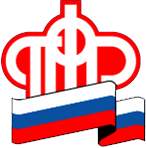 ПРЕСС-РЕЛИЗОтчетность в ПФР -  на день позжеВ октябре работодателям предстоит дважды отчитаться в Пенсионный фонд: не позднее 16 числа представить сведения на своих сотрудников за сентябрь и до 20 числа - реестр граждан, за которых в 3 квартале были перечислены дополнительные страховые взносы на накопительную пенсию. В связи с тем, что последний день представления ежемесячного отчета – 15 число – выпадает в этом месяце на воскресенье, срок направления сведений продлен на день - до 16 октября включительно.Именно не позднее этой даты почти 550 работодателейЯгоднинского городского округа необходимо представить в Пенсионный фонд сведения о своих сотрудниках по форме СЗВ-М: ФИО, страховой номер индивидуального лицевого счета (СНИЛС), ИНН. Отчитаться о работающих гражданах предстоит за сентябрь 2017 года.Скачать форму можно на сайте Пенсионного фонда www.pfrf.ru, а проконсультироваться по ее заполнению - в любом территориальном органе ПФР нашего региона.Обращаем внимание, при нарушении сроков сдачи сведений, представлении неполной или недостоверной информации к работодателю применяются финансовые санкции в размере 500 рублей за каждого работника. Взыскание производится управлением ПФР в судебном порядке.Начальник управления ПФР                                                                     М.С. ЦукановПЕНСИОННЫЙ ФОНД РОССИЙСКОЙ  ФЕДЕРАЦИИ